МОУ «Средняя общеобразовательная школа с углубленным изучением отдельных предметов № 18» г. о. СаранскПРЕДСТАВЛЕНИЕ ПЕДАГОГИЧЕСКОГО ОПЫТА УЧИТЕЛЯ НАЧАЛЬНЫХ КЛАССОВ БИКСАЛИЕВОЙ А. Ш.ПО ТЕМЕ: «ПРОЕКТИРОВАНИЕ И РЕАЛИЗАЦИЯ ИНДИВИДУАЛЬНОЙ ОБРАЗОВАТЕЛЬНОЙ ПРОГРАММЫ ДЛЯ УЧАЩИХСЯ НАЧАЛЬНОЙ ШКОЛЫ В УСЛОВИЯХ ИНКЛЮЗИВНОЙ ПРАКТИКИ»Саранск 2017 г.Обоснование актуальности и перспективности опыта. Его значения для совершенствования учебно-воспитательного процесса.Актуальность исследования. Ключевым моментом модернизации современной системы образования является положение о том, что в системе образования должны быть созданы условия для развития и самореализации любого ребенка, в том числе и ребенка с ограниченными возможностями здоровья. В Законе РФ «Об образовании в Российской Федерации» приоритетное внимание уделяется проблеме получения полноценного качественного образования детьми независимо от состояния их здоровья. Вместе с тем, следует заметить, что для достаточно значительного числа детей с ограниченными возможностями здоровья интеграция в образовательную среду будет весьма затруднительна вследствие различных факторов: это и тяжесть имеющегося заболевания, и несоответствие уровня психического и речевого развития уровню здоровых детей, и трудности освоения программ массовых школ. Таких детей необходимо не интегрировать в образовательную среду, а включать или инклюзировать такими, какими они являются, а сама образовательная среда должна максимально адаптироваться к возможностям и способностям такого ребенка. Федеральный закон «Об образовании в Российской Федерации» определяет инклюзивное образование как обеспечение равного доступа к образованию для всех обучающихся с учетом разнообразия, особых образовательных потребностей и индивидуальных возможностей (статья 2, п. 27).Это требует психолого-педагогического сопровождения детей с ограниченными возможностями здоровья. В Конституции РФ и Законе РФ «Об образовании в Российской Федерации» сказано, что дети с ограниченными возможностями здоровья, имеют равные со всеми права на образование. Важнейшей задачей модернизации системы образования является обеспечение доступности качественного образования, систематическое повышение уровня профессиональной компетентности педагогов коррекционно-развивающего обучения, а также создание условий для достижения нового современного качества общего образования.Теоретические идеи и практические исследования инклюзивного образования были заложены в нашей стране такими учеными как: Л. C. Выготский, Г. Л. Зайцева, Э. И. Леонгард, Н. Н. Малофеев, Л. М. Шипицына, Н. Д. Шматко и др.Важнейшим условием инклюзивного образования является педагогическое сопровождение. Актуальность развития системы педагогического сопровождения детей с ограниченными возможностями рассматривали в своих исследованиях Е. А. Екжанова, Е. И. Казакова, А. Н. Коноплева, Н. Н. Малофеев, H. H. Михайлова, А. А. Наумов, Л. М. Шипицына и др.Педагогическое сопровождение учащихся включает три взаимосвязанных компонента:– изучение личности учащегося;– создание благоприятных социально-педагогических условий для развития личности, успешности обучения; – оказание непосредственной психолого-педагогической помощи ребенку.Объект исследования: образование учащихся младшего школьного возраста в условиях инклюзивной практики.Предмет исследования: разработка и реализация индивидуальной образовательной программы для младших школьников с ограниченными возможностями здоровья в условиях инклюзивной практики.Цель исследования: разработать и апробировать индивидуальную образовательную программу для младших школьников с ограниченными возможностями здоровья в условиях инклюзивного образования.Задачи исследования:1. Провести анализ теоретических основ разработки индивидуальной образовательной программы для учащихся начальной школы. 2. Изучить уровень достижения результатов образования младших школьников в условиях инклюзивной практики.3. Разработать и реализовать на практике индивидуальную образовательную программу для младших школьников с ограниченными возможностями здоровья в условиях общеобразовательной школы.Гипотеза исследования. Мы предполагаем, что индивидуальная образовательная программа для младших школьников с ограниченными возможностями здоровья, разработанная на основе анализа диагностики психолого-педагогических особенностей школьников, включающая программу коррекционной работы, позволит компенсировать имеющиеся психофизические недостатки.Теоретическая значимость исследования заключается в расширении и дополнении представлений о разработке образовательной программы для учащихся начальных классов; обосновании содержания психолого-педагогического сопровождения младших школьников с ограниченными возможностями здоровья в рамках конкретной образовательной траектории.Условия формирования ведущей идеи опыта, условия возникновения, становления опытаОсновным механизмами достижения цели создания специальных условий для развития и социальной адаптации учащихся с особыми образовательными потребностями и их сверстников будут: проектирование индивидуальной образовательной программы для ребенка с особыми образовательными потребностями и проектирование образовательного процесса в инклюзивном классе. В рамках организации индивидуально-ориентированной помощи ребенку с ограниченными возможностями здоровья (с инвалидностью) специалистами психолого-педагогического сопровождения и учителем (классным руководителем, возможно учителями-предметниками) под руководством заместителя директора по учебно-воспитательной работе (руководителя ПМПк или координатора по инклюзии) в рамках деятельности школьного психолого-педагогического консилиума разрабатывается индивидуальная образовательная программа (ИОП).Этапы исследования.Первый этап (сентябрь 2014 г. – февраль 2015 г.) – теоретико-поисковый – изучение и анализ состояния исследуемой проблемы в научной литературе и практике, определение теоретико-методологических подходов к ее решению, разработка гипотезы исследования, проведение констатирующего этапа исследования, направленного на выявление уровня достижения результатов образования младших школьников с ограниченными возможностями здоровья. Второй этап (март 2015 г.) – проектировочный – разработка теоретической модели, содержания опытно-экспериментальной работы. Разработка индивидуальной образовательной программы для учащихся начальной школы с ограниченными возможностями здоровья, цикла уроков и внеклассных занятий.Третий этап (апрель  май 2015 г.) – формирующий – опытно- экспериментальная работа по апробации индивидуальной образовательной программы для младших школьников с ограниченными возможностями здоровья, цикла уроков и внеклассных занятий.Четвертый этап (июнь 2015 – май 2016 г.) – заключительно-обобщающий  анализ и систематизация результатов экспериментальной работы, интерпретация полученных данных, формулировка основных выводов и рекомендаций, оформление материалов диссертации.Теоретическая база опытаИзменившиеся социально-экономические условия развития общества предполагают новые требования к системе образования, к целям, направлениям ее реформирования: повышение гибкости системы образования, создание реальной вариативности в образовательной среде, более полный учет индивидуальных запросов и личных возможностей учащихся. Нетрудно заметить, что перспективы развития системы образования все чаще усматривают в большей альтернативности и индивидуальности обучения, в расширении спектра используемых форм образовательной деятельности. Для нашего исследования интересны позиции индивидуализации и дифференциации с точки зрения содержания образования (разработка индивидуальных образовательных программ и самого процесса обучения, так как обучение и развитие каждого ребенка в школе зависит не только от содержания образования, но от того, как это содержание используется в уроке. В последнее время урок в начальной школе претерпевает изменения. Преобразование самого урока связано не только с обновлением содержания образования, но и с использованием новых образовательных технологий. И это правомерно. Содержание образования как сущностная часть образовательной технологии во многом определяет и ее процессуальную часть. Как ученые, так и практики, посещающие учебные занятия в начальной школе, отмечают существенные изменения в самой структуре урока, методах, приемах и средствах его проведения [22, 23, 25].Одной из форм организации учебного занятия в современной начальной школе, как и в прошлом веке, является комбинированный урок, в котором решается целый ряд учебных задач: повторение ранее пройденного материала, усвоение новых знаний или способов действий, обобщение материала, контроль и т. д.Однако все чаще ученые и практики говорят о том, что урок более эффективен, если на нем решается одна основная дидактическая задача. С этой точки зрения в начальной школе можно выделить уроки следующих типов: урок первичного предъявления новых знаний, урок овладения новыми умениями или формирования первоначальных навыков, урок применения знаний, урок обобщения и систематизации знаний, урок коррекции, комбинированный урок [25]. Одним из условий реализации задач индивидуализации и дифференциации обучения младших школьников, испытывающих трудности в обучении, является использование индивидуальных образовательных программ. Программу можно рассматривать как персональный путь компенсации трудностей в обучении, а затем и реализации личностного потенциала ученика в образовании.Задачи индивидуальных образовательных программ: учитывать индивидуально-типологические особенности учащихся; обеспечивать равный доступ к полноценному образованию разным категориям учащихся; создавать условия для индивидуального обучения школьников с ограниченными возможностями здоровья на уроках; активизировать познавательную деятельность учащихся не только в урочное, но и во внеурочное время; использовать оптимальный тип обучения, который объединял бы в себе форму организации учебной деятельности и эффективный метод индивидуального обучения и воспитания школьников с ограниченными возможностями здоровья.Разработка и реализация индивидуальной образовательной программы обуславливается не только учетом индивидуальных особенностей личности, таких как: особенности мышления, памяти, темперамента, характера личности, но и сформированностью универсальных учебных действий: личностных, регулятивных, коммуникативных, познавательных. Это связано с тем, что каждый ребенок проходит свой особый путь развития, приобретая в нем не только различные индивидуально-типологические особенности нервной деятельности, но и универсальные учебные действия. Однако когда мы говорим об индивидуальной образовательной программе, то имеем в виду не приспособление целей и основного содержания к отдельному школьнику, а подбор средств, форм и методов педагогического взаимодействия, выполнение определенных процедур относительно индивидуальных особенностей с тем, чтобы обеспечить прогнозируемый уровень развития и коррекции личности.В классе, как правило, имеются учащиеся, у которых по результатам диагностики выявляются сходные показатели тех или иных психических функций, свойств, навыков, способностей, знаний. Это означает, что в процессе учебной деятельности учитель может объединять их в соответствующие группы и проводить обучение, дифференцируя, таким образом, необходимую педагогическую помощь. Следовательно, можно говорить о вариативности индивидуальных образовательных программ для младших школьников с ограниченными возможностями здоровья.Индивидуальная образовательная программа − документ, описывающий специальные образовательные условия для максимальной реализации особых образовательных потребностей ребенка с ограниченными возможностями здоровья в процессе обучения и воспитания на определенной ступени образования [24].Основная цель индивидуальной образовательной программы − построение образовательного процесса для ребёнка с ограниченными возможностями здоровья в соответствии с его реальными возможностями, исходя из особенностей его развития и образовательных потребностей.Структура индивидуальной образовательной программы представляет собой единую систему, состоящую из нескольких взаимосвязанных разделов:− титульный лист программы с указанием наименования учреждения, назначение программы, срок реализации, адресность программы (фамилия, имя обучающегося, год обучения), гриф утверждения руководителем, согласование с родителями и председателем ПМПк школы, указанием специалиста, который является ответственным за реализацию индивидуальной образовательной программы;− пояснительная записка, в которой излагается краткая психолого-педагогическая характеристика ребенка с перечнем сформированных умений и навыков и тех, которые не сформированы в должной степени, структура индивидуальной образовательной программы, её цели и задачи;− содержание программы, включающее в себя три основных блока:− образовательный компонент;− коррекционный компонент, в рамках которого излагаются направления коррекционной работы специалистов сопровождения (учителя-логопеда, учителя-дефектолога, педагога-психолога, социального педагога, медицинского работника) с обучающимся, ее приемы, методы и формы, рекомендации выше указанных специалистов учителю и родителям;− воспитательный компонент, содержащий раздел классного руководителя с рекомендациями для родителей обучающегося;− мониторинг достижений обучающегося, в котором конкретно сформулированы результаты реализации программы на уровне динамики показателей психического и психологического развития обучающегося и уровне сформированности ключевых компетенций;− заключение и рекомендации, в котором формулируется обоснование внесения корректив по результатам промежуточной диагностики и заключение о реализации индивидуальной программы в целом при обсуждении данного вопроса в рамках итогового психолого-медико-педагогического консилиума в конце учебного года.Таким образом, индивидуальная образовательная программа  разрабатывается и реализуется на всех этапах (проективном, деятельностном, рефлексивном) специалистами психолого-педагогического сопровождения (педагогом-психологом, учителем-логопедом, социальным педагогом, учителем-дефектологом, классным руководителем, учителями-предметниками) в рамках организации индивидуально-ориентированной помощи ребенку с ограниченными возможностями здоровья.Технология опыта. Система конкретных педагогических действий, содержание, методы, приемы воспитания и обучения.В соответствии с ФГОС начального общего образования (ФГОС НОО) основным объектом системы оценки результатов образования на ступени начального общего образования, ее содержательной и критериальной базой выступают планируемые результаты освоения обучающимися основной образовательной программы начального общего образования (ООП НОО). Выделяют три вида планируемых результатов (личностные, метапредметные и предметные). Личностные результаты включают готовность и способность учащихся к саморазвитию, сформированность мотивации к обучению и познанию, ценностно-смысловые установки школьников, отражающие их индивидуально-личностные позиции, социальные компетенции, личностные качества; сформированность основ гражданской идентичности. Метапредметные результаты в ФГОС понимаются как формирование универсальных учебных действий (УУД) обучающихся: познавательных, регулятивных, коммуникативных, обеспечивающих овладение ключевыми компетенциями, составляющими основу умения учиться, и межпредметными понятиями. Предметные результаты включают освоенный учащимися в ходе изучения учебного предмета опыт специфической для данной предметной области  деятельности по получению нового знания, его преобразованию и применению, а также систему основополагающих элементов научного знания, лежащих в основе современной научной картины мира [30, с. 6 ].С целью оценки уровня достижения результатов образования младших школьников нами был проведен констатирующий эксперимент, в котором приняли участие двадцать один обучающийся МОУ «Средняя общеобразовательная школа с углубленным изучением отдельных предметов № 18» г. о. Саранск (возраст диагностируемых 78 лет, время проведения эксперимента – конец третьей четверти 2014-15 учебного года). В соответствии с рекомендованными диагностическими методиками метапредметных и личностных результатов начального образования выявлялся уровень их достижения. В ходе данного этапа исследования решались следующие задачи:Выявить уровень личностных результатов образования.Определить уровень метапредметных результатов образования.Для решения данных задач нами использовались следующие методы: беседа; наблюдение; диагностика уровня метапредметных и личностных результатов начального образования; опрос.В диагностике принимали участие 21 обучающийся МОУ «Средняя общеобразовательная школа с углубленным изучением отдельных предметов № 18» г. о. Саранск, возраст диагностируемых от 7 до 8 лет. Исследование проводилось в конце третьей четверти 2014−2015 учебного года.Результаты выполнения заданий школьниками по всем методикам [приложение 1] представлены в таблице 1. Таблица 1Результаты выполнения заданий школьниками в констатирующем экспериментеПо результатам выполнения заданий констатирующего эксперимента нами были выделены 4 уровня достижения результатов образования школьников: высокий (4048 баллов), средний (3039 баллов), низкий (2029 баллов) и очень низкий (019 баллов). Для более наглядного представления достижения результатов образования младших школьников составим диаграмму (рисунок 1).Рисунок 1  Уровни достижения результатов образования младших школьников (констатирующий эксперимент).Таким образом, анализ результатов констатирующего эксперимента позволил заключить, что 4 ученика (19,0 %) имеют высокий уровень достижений результатов образования, 9 школьников (42,9 %) – средний, 6 человек (28,6 %)  низкий и 2 ребенка (9,5 %) − очень низкий уровень достижения результатов образования. Двум ученикам, имеющим очень низкий уровень достижения результатов образования, на более углубленном обследовании службой городской ПМПК было дано заключение о наличии задержки психического развития (ЗПР). Следовательно, эти дети нуждаются в создании специальных условий. Основным механизмом создания условий для развития, социальной адаптации этих учащихся будет разработка и реализация индивидуальной образовательной программы (ИОП), содержание которой представлено в следующем разделе.Нами была разработана и реализована индивидуальная образовательная программа. Основная цель индивидуальной образовательной программы  построение образовательного процесса для ребенка с ограниченными возможностями здоровья в соответствии с его реальными возможностями, исходя из особенностей его развития и образовательных потребностей.Нами была составлена индивидуальная образовательная программа на обучающегося второго класса общеобразовательной школы Ярослава Б.Предлагаемая индивидуальная образовательная программа описывает специальные образовательные условия для реализации образования ребенка с задержкой психического развития в процессе обучения и воспитания в начальной школе.Титульный лист программы.Пояснительная записка.Психолого-педагогическая характеристика обучающегося с задержкой психического развития. Обучающийся Ярослав Б., 2 класс. Эмоциональное реагирование в ситуации обследования: в контакт вступает легко, адекватно реагирует на предлагаемые задания. Развитие общей и мелкой моторики: недоразвитие мелких мышц рук. Обучаемость: нуждается в помощи направляющего, стимулирующего и обучающего характера. Особенности организации деятельности: низкий уровень осознанной саморегуляции, низкая самооценка, инертность в поиске способов решения задач. Внимание неустойчивое, переключаемость снижена. Память кратковременная, механическая, развита слуховая память. Мышление: недостаточно сформированы такие мыслительные операции, как синтез, анализ, сравнение; представления о пространственных и временных отношениях. У ребенка страдает мотивационно-волевая сфера.Основная цель программы за текущий учебной год   овладение базовым программным материалом за второй класс. Общие задачи на год: развитие умения осознанной саморегуляции и самоорганизации учебно-познавательной деятельности; предупреждение возникновения вторичных отклонений в развитии; повышение уровня познавательных процессов; формирование мотивационно-волевой сферы; развитие мелкой моторики рук и артикуляционного аппарата. Был выбран следующий режим пребывания ребенка в образовательной организации: 3 фронтальных урока, 1 индивидуальное занятие.Для реализации программы необходимо построение комфортной среды: удобное рабочее место в классе, обеспечение возможности постоянного нахождения в зоне внимания педагога, визуальная и информационная поддержка, зона релаксации в кабинете психологической разгрузки (сенсорная комната), ежедневно распланированный распорядок дня, обеспечение специализированным учебным оборудованием (проектор, компьютер), учебные пособия, дидактические материалы,  индивидуальная, коррекционная программа, диагностические средства, диски с обучающими программами и др. Содержание программы.В рамках реализации программы психолого-педагогическое сопровождение осуществляют: педагог-психолог, учитель-логопед, классный руководитель. Коррекционный компонент содержания программы в первую очередь реализуют педагог-психолог и учитель-логопед.Направления деятельности педагога-психолога: создание эффективной мотивации ребенка к разным видам деятельности (развитие психологических предпосылок овладения учебной деятельностью, формирование интереса к видам деятельности, создание ситуаций успеха и др.). Формирование самостоятельности (формирование умственного плана действий, развитие умения действовать по инструкции, по плану и самостоятельное выполнение задания с контролем и оценкой деятельности). Формирование познавательных процессов, развитие внимания, памяти, процессов мышления. Осуществление динамического психологического развития обучающегося. Работа с родителями по адаптации обучающегося к условиям школы. Режим и формы работы: индивидуальное и  фронтальное занятие 2 раза в неделю.Показатели достижений: положительная динамика развития ребенка, отмеченная специалистами и родителями.Формы оценки результатов образования, индивидуальных достижений: мониторинг, структурированное наблюдение за ребенком специалистов во время занятий, на переменах, во внеурочное время, тесты и индивидуальные задания. Направление деятельности учителя-логопеда: развитие слухового и зрительного внимания; формирование полноценного представления о звуковом составе слова на базе развития фонематических процессов и навыков анализа и синтеза звукового и слогового состава слова; умения сравнивать звуки русского языка, определять местоположение звука в слове; развитие артикуляции, улучшение техники чтения; создание ситуации успеха в освоении программного материала по русскому языку, чтению и развитию речи.Режим и формы работы: индивидуальные и фронтальные занятия 3 раза в неделю. Показатели достижений: сформированы правильное произношение звуков; умение различать оппозиционные фонемы; навык звукобуквенного и слогового анализа и синтеза.Формы оценки результатов образования, индивидуальных достижений: тесты и индивидуальные задания. Воспитательный компонент в содержании программы в первую очередь осуществляет классный руководитель (учитель начальных классов).Основное направление деятельности классного руководителя (учителя начальных классов): координация деятельности специалистов по оказанию психолого-педагогической помощи ребенку; проведение мониторинга усвоения школьником разных разделов образовательных программ, при необходимости информирование специалистов службы сопровождения о возможной ее корректировке, внесения изменений в программу коррекционных занятий; реализация работы по сенсорному и сенсомоторному развитию ребенка; создание на уроках и внеурочной деятельности ситуации успеха, способствующей повышению самооценки школьника, мотивации к деятельности, личностного смысла учения; взаимодействие с родителями ребенка по выстраиванию позитивных внутрисемейных отношений; формирование и коррекция коммуникативных навыков (в ходе учебной, внеурочной, игровой деятельности моделирование ситуаций, способствующих формированию внимания к сверстникам, доброжелательности, умения договариваться, начинать и заканчивать разговор, слушать другого, вести диалог и др.); формирование социальных навыков адекватного поведения в учебной ситуации, окружении сверстников, взрослых, понимание социальных ролей, толерантного отношения к другим национальностям; формирование навыков здорового образа жизни (понимание ребенком ценности здоровья, необходимости соблюдения режима дня, двигательной активности, профилактика вредных привычек, развитие навыков саморегуляции и приемов мышечного расслабления и др.).Режим и формы работы: консультации, семинары для родителей, развивающие игровые занятия с использованием информационно-коммуникационных технологий, включение ребенка в практическую деятельность, структурированное наблюдение за ребенком во время учебной и внеучебной деятельности. Показатели достижений: соблюдает правила поведения на уроке, умеет задавать вопросы, проявляя любознательность; соблюдает режим дня, уважительно относится к членам семьи, выполняет поручения бытового характера.Формы оценки результатов образования, индивидуальных достижений: этапная диагностика уровня успеваемости по учебным программам, использования полученных умений в универсальных учебных действиях, структурированное наблюдение за ребенком в ходе взаимодействия с социальным окружением, изучение качества письменных работ (диагностическая карта, карта динамических наблюдений за состоянием коррекционной работы за определенный период ведется каждым специалистом сопровождения).Программа содержит образовательный компонент по каждому предмету.Конкретные задачи обучающегося по индивидуальной образовательной программе по русскому языку: научиться правильно оформлять предложения в тетради; выполнять звуко-буквенный анализ слов; списывать без ошибок  предложения с печатного шрифта; писать предложения под диктовку; образовывать форму единственного и множественного числа существительных с опорой на слова один-много и схему-модель; писать под диктовку слова с изученными орфограммами, словарные слова.Показатели достижений: уметь записывать слова с изученными орфограммами, выполнять звуко-буквенный анализ слов, образовывать форму единственного и множественного числа, писать слоги, слова с изученными буквами под диктовку, читать осознанно слова и предложения.Формы оценки результатов образования, индивидуальных достижений: диктант, выполнение заданий из учебника, устный опрос с опорой на наглядные средства, чтение вслух.Конкретные задачи обучающегося по индивидуальной образовательной программе по математике: совершенствовать навыки ориентирования в тетради; воспроизводить последовательность чисел от 1 до 100 как в прямом, так и в обратном порядке, начиная с любого числа; определять место каждого числа в этой последовательности, а также место числа 0 среди изученных чисел; устанавливать порядковый номер того или иного объекта при заданном порядке счёта; писать цифры. Соотносить цифру и число; образовывать следующее число прибавлением 10 к предыдущему числу или вычитанием 10 из следующего  за ним в ряду чисел; различать, называть многоугольники; соотносить реальные предметы и их элементы с изученными геометрическими линиями и фигурами; сравнивать любые два числа и записывать результат сравнения, используя знаки сравнения «>», «<», «=»; составлять из двух чисел числа от 1 до 100; выполнять сложение и вычитание вида ± 10; контролировать и оценивать свою работу.Показатели достижений: соблюдение орфографического режима ведения тетради; уметь записывать цифры под диктовку; обозначать количество предметов цифрами; прибавлять и отнимать 10; различать и называть многоугольники; сравнивать любые два числа и записывать результат сравнения используя знаки сравнения «>», «<», «=»; знать состав чисел 1-100, использовать при вычислении.; выполнять сложение и вычитание вида ± 10, используя числовой отрезок; применять алгоритм самооценки (программа «Школа России»).Формы оценки результатов образования, индивидуальных достижений: графический диктант; математический диктант; тест; практическая работа; проверочная работа; контрольная работа; оценивание результаты своей работы на уроке.Конкретные задачи обучающегося по индивидуальной образовательной программе по литературному чтению: работать с произведением на уроке; с загадками, потешками, прибаутками; работать со сказками, выделять главных героев и характеризовать их; с научной литературой; самостоятельно выделять главную мысль произведения, сопереживать главным героям.Показатели достижений: читать осознанно произведения; читать выразительно потешки, прибаутки и загадки; выразительно читать произведения и анализировать их.Формы оценки результатов образования, индивидуальных достижений: чтение вслух; чтение про себя.Мониторинг достижений обучающегося, заключения и рекомендации будут представлены в следующем разделе. Аналогичную структуру имела индивидуальная образовательная программа, составленная на ученицу этого же класса Анастасию С.Реализуя индивидуальную программу, следует учитывать, что учащиеся с ограниченными возможностями здоровья требуют особого индивидуального подхода к ним. Необходимо каждому из таких детей оказывать индивидуальную помощь: выявлять пробелы в знаниях и восполнять их теми или иными способами; объяснять заново учебный материал и давать дополнительные упражнения; значительно чаще использовать наглядные дидактические пособия и разнообразные карточки, помогающие ребенку сосредоточиться на основном материале урока и освобождающие его от работы, не имеющей прямого отношения к изучаемой теме. Учителю необходимо прибегать к наводящим вопросам, аналогиям, дополнительному наглядному материалу. При этом важно помнить, что дети с ограниченными возможностями здоровья нередко способны работать на уроке всего 1520 минут, затем наступает утомление, интерес к занятиям пропадает.При обучении детей с ограниченными возможностями здоровья весьма существенным представляется подведение их к обобщению не только по материалу всего урока, но и по отдельным его этапам. Необходимость поэтапного обобщения проделанной на уроке работы вызывается тем, что таким детям трудно удерживать в памяти весь материал урока и связывать предыдущее с последующим. В учебной деятельности школьнику с ограниченными возможностями здоровья значительно чаще, чем нормально развивающемуся школьнику, дают задания с опорой на образцы: наглядные, описанные словесно, конкретные и в той или иной степени абстрактные. При выборе места в классе традиционно принято обращать внимание на состояние слуха и зрения ученика, а также на его двигательные особенности. Очень важно учитывать и особенности развития внимания и восприятия. Так, например, часть детей вследствие особенности сформировавшихся пространственных представлений плохо воспринимают информацию, располагаясь сбоку от доски. Ученику с левосторонним латеральным предпочтением, наоборот, комфортнее сидеть слева от доски.Предоставление дополнительного времени напрямую зависит от цели выполнения задания. Если для получения полноценного результата требуется закончить задание, необходимо предоставить ребенку данную возможность, переориентировав других учеников класса на новый вид деятельности.Детям с трудностями понимания речи и удержания инструкции необходимо поэтапное ее разъяснение: разделение задания на этапы, прописывание алгоритма деятельности, повторение инструкции в упрощенном виде. Для детей с трудностями понимания прочитанного необходимо дополнительное выделение ключевых слов в вопросе, задаче, инструкции.Для повышения продуктивности деятельности некоторых детей необходимо дополнительное акцентирование внимания на цели задания. Ребенку важно четко осознавать, что он должен узнать из прочитанного текста, на что обратить внимание. При этом целесообразно постепенно научить самостоятельно выделять маркером важные факты в параграфе.Предоставление возможности альтернативного ответа способствует успешности детей с ограниченными возможностями здоровья. Детям с моторными трудностями и особенностями письменной речи целесообразно предоставить возможность устного сообщения. В тех же случаях, когда ребенку трудно отвечать перед всем классом или при своеобразии произношения, рекомендованы письменные ответы.В ряде случаев предоставление неограниченного времени для выполнения работы повышает ее качество. Необходимо сделать акцент на достижении результата, а не на тренировке быстроты выполнения.Необходимо использовать качественный подход при оценивании результатов: похвала как положительная оценка учителя может являться более мотивирующей, чем полученная отметка в дневник; для повышения самооценки и создания ситуации успеха рекомендуется использовать индивидуальную шкалу оценок, ориентированную не только на непосредственный результат, но и на уровень затраченных усилий, усердие и индивидуальный «рост» ребенка; с целью выведения более объективной итоговой отметки необходимо ежедневное оценивание работы ребенка, для того чтобы единичная отметка за итоговый тест не стала решающей. Возможно использование меньшего количества заданий для получения оценки.При оценивании прочитанного материала рекомендуется обращать особое внимание на понимание прочитанного, не делая акцент на выразительности и скорости чтения.В ситуациях, когда целью выполнения работы не является проверка грамотности, рекомендуется оценивать правописание отдельно от содержания работы или исключить ее оценивание вообще.Индивидуализируя подходы к обучению, необходимо помнить, что любые изменения следует вводить так, чтобы они отражали индивидуальные нужды ученика с особыми потребностями, а не являлись универсальными для всех «включенных» учеников.Для оценки результатов проведенной работы нами был реализован контрольный эксперимент. Его методика была аналогична констатирующему этапу исследования.Уровни достижения результатов образования по всем методикам представлены в таблице 2.Таблица 2Результаты выполнения заданий школьниками в контрольном экспериментеТакже, как и в констатирующем эксперименте, на этапе контрольного среза мы считали, что школьники, набравшие 4048 баллов, имеют высокий уровень достижения результатов образования, 3039 баллов  средний уровень, 2029 баллов  низкий уровень и 019 баллов  очень низкий уровень.Для более наглядного представления достижения результатов образования младших школьников на этапе контрольного эксперимента составим диаграмму (рисунок 2).Рисунок 2 Уровни достижения результатов образования младших школьников (контрольный эксперимент).Таким образом, анализ результатов контрольного эксперимента позволил заключить, что 8 учеников (38,1 %) имеют высокий уровень результатов образования, 9 школьников (42,9 %) – средний, 4 человека (19,0 %)  низкий уровень результатов образования. Очень низкий уровень не был выявлен ни у одного учащегося.Для более наглядного представления достижения результатов образования младших школьников составим диаграмму (рисунок 3).Рисунок 3  Динамика результатов образования младших школьников.Анализ результатов проведенного исследования позволил заключить, что по окончании формирующего эксперимента увеличилось количество учащихся с высоким уровнем результатов образования до 8 учащихся (38 %) (на констатирующем этапе было 4 ученика (19 %). Количество школьников со средним уровнем результатов образования осталось таким же, как и в констатирующем эксперименте  9 обучающихся (42,9 %). Уменьшилось количество школьников с низким уровнем результатов образования до четырех человек (19,0 %) (на констатирующем этапе было 6 учеников (28,6 %). А 2 ученика (9,5 %), имевших очень низкий уровень результатов образования в констатирующем эксперименте, после формирующего этапа перешли в разряд низкого уровня.Говоря о структуре программы, мы отмечали, что она включает мониторинг достижений обучающегося, а также заключение и рекомендации.На данный момент можно оценить промежуточные результаты, достигнутые ребенком. С позиций требований к результатам освоения индивидуальной образовательной программы ребенок продвинулся в своем развитии. Он понимает личностный смысл учения, его необходимость для будущей взрослой жизни, освоил правила поведения в классе во время урока, на перемене, умеет конструктивно общаться с учителем, удерживается весь урок в пространстве класса, если происходит чередование видов деятельности, соблюдает установленный для него индивидуальный режим дня. Среди сформированных метапредметных результатов следует отметить умение работать по инструкции, самостоятельно выполнять задания небольшого объема. У ребенка увеличился объем произвольного внимания. Обучающийся правильно произносит звуки, умеет сравнивать звуки русского языка, определять местоположение звука в слове. У него сформировано плавное осмысленное слоговое чтение в рамках предложения. В качестве рекомендаций можно указать следующее: осуществлять работу по развитию коммуникативных навыков на уровне, соответствующем возрасту и психофизическим особенностям учащегося, развитие способности к творческому сотрудничеству в коллективе людей для реализации социально-значимых задач, соответствующих возрасту учащегося, активизация познавательной активности в получении, расширении, углублении знаний в различных областях, сферах жизнедеятельности человека.Таким образом, результаты работы с детьми с ограниченными возможностями здоровья в общеобразовательной школе позволяют говорить о положительных изменениях, о существенном улучшении индивидуально-психологических показателей данных детей.Анализ результативностиСовокупность социальных изменений в России привела к увеличению числа детей с ограниченными возможностями здоровья в общеобразовательной школе. В настоящее время в реальном педагогическом процессе участвуют дети разных интеллектуальных, психических, физических и социальных возможностей. Модернизация современной системы образования выделяет в качестве ключевого положения то, что в системе образования должны быть созданы условия для развития и самореализации любого ребенка. В соответствии с Федеральным государственным образовательным стандартом начального общего образования основным объектом системы оценки результатов образования на ступени начального общего образования, ее содержательной и критериальной базой выступают планируемые результаты освоения обучающимися основной образовательной программы начального общего образования. Выделяют три вида планируемых результатов: личностные, метапредметные и предметные.С целью оценки уровня достижения результатов образования младших школьников нами был проведен констатирующий эксперимент, в котором приняли участие двадцать один обучающийся МОУ «Средняя общеобразовательная школа с углубленным изучением отдельных предметов № 18» г. о. Саранск (возраст диагностируемых 78 лет, время проведения эксперимента – конец третьей четверти 2014-15 учебного года). В соответствии с рекомендованными диагностическими методиками метапредметных и личностных результатов начального образования выявлялся уровень их достижения.Анализ результатов констатирующего эксперимента позволил заключить, что 4 ученика (19,0 %) имеют высокий уровень достижений результатов образования, 9 школьников (42,9 %) – средний, 6 человек (28,6 %)  низкий и 2 ребенка (9,5 %) − очень низкий уровень достижения результатов образования. Двум ученикам, имеющим очень низкий уровень достижения результатов образования, на более углубленном обследовании службой городской ПМПК было дано заключение о наличии задержки психического развития. Следовательно, эти дети нуждаются в создании специальных условий. Основным механизмом создания условий для развития, социальной адаптации этих учащихся выступает проектирование и реализация индивидуальной образовательной программы.	Индивидуальная образовательная программа – документ, описывающий специальные образовательные условия для максимальной реализации особых образовательных потребностей ребенка с ограниченными возможностями здоровья в процессе обучения и воспитания на определенной ступени образования. Она разрабатывается и реализуется на всех этапах (проективном, деятельностном, рефлексивном) специалистами психолого-педагогического сопровождения (педагогом-психологом, учителем-логопедом, социальным педагогом, учителем-дефектологом, классным руководителем, учителями-предметниками) в рамках организации индивидуально-ориентированной помощи ребенку с ограниченными возможностями здоровья.Для реализации программы необходимо построение комфортной среды: удобное рабочее место в классе, обеспечение возможности постоянного нахождения в зоне внимания педагога, визуальная и информационная поддержка, зона релаксации в кабинете психологической разгрузки (сенсорная комната), ежедневно распланированный распорядок дня, обеспечение специализированным учебным оборудованием (проектор, компьютер), учебные пособия, дидактические материалы,  индивидуальная, коррекционная программа, диагностические средства, диски с обучающими программами и др.В рамках реализации программы психолого-педагогическое сопровождение осуществляли: педагог-психолог, учитель-логопед, классный руководитель. Для оценки результатов проведенной работы нами был реализован контрольный эксперимент. Его методика была аналогична констатирующему этапу исследования. Анализ результатов контрольного эксперимента позволил заключить, что 8 учеников (38,1 %) имеют высокий уровень результатов образования, 9 школьников (42,9 %) – средний, 4 человека (19,0 %)  низкий уровень результатов образования. Очень низкий уровень не был выявлен ни у одного учащегося.Сравнение данных констатирующего и контрольного эксперимента позволило проследить динамику результатов образования младших школьников. По окончании формирующего эксперимента увеличилось количество учащихся с высоким уровнем результатов образования до 8 учащихся (38 %). Количество школьников со средним уровнем результатов образования осталось таким же, как и в констатирующем эксперименте  9 обучающихся (42,9 %). Уменьшилось количество школьников с низким уровнем результатов образования до 4-х человек (19,0 %). А 2 ученика (9,5 %), имевших очень низкий уровень результатов образования в констатирующем эксперименте, после формирующего этапа перешли в разряд низкого уровня.Таким образом, результаты работы с детьми с ограниченными возможностями здоровья в общеобразовательной школе позволяют говорить о положительных изменениях, о существенном улучшении индивидуально-психологических показателей данных детей.Полученные результаты подтвердили гипотезу, в диссертации решены поставленные задачи, цель исследования достигнута.Адресные рекомендации по использованию опытаАверкин, А. В. Особенности инклюзивного обучения / А. В. Аверкин // Сборник научных трудов к 100-летию Нижегородского государственного педагогического университета. – Н. Новгород : Изд-во НГАСУ, 2010. – С. 214–217.Бейсова, В. Е. Психолого-медико-педагогический консилиум и коррекционно-развивающая работа в школе / В. Е. Бейсова. – М. : Ростов н/Д : Феникс, 2008. – 283 с.Битянова, М. Р. Организация психологической работы в школе : учебное пособие / М. Р. Битянова. – М. : Совершенство, 1998. – 299 с.Божович, Л. И. Личность и ее формирование в школьном возрасте / Л. И. Божович. – М. : Педагогика, 2008. – 379 с.Бунеев, Р. Н. Диагностика метапредметных и личностных результатов начального образования / Р. Н. Бунеев, Е. В. Бунеева, А. А. Вахрушев, А. В. Горячев, Д. Д. Данилов. – М. : Просвещение, 2011. – 322 с.Головаха, Е. И. Структура групповой деятельности. Социально-психологический анализ / Е. И. Головаха. – М. : Наука, 2009. – 379 с.Горленко, Н. М. Структура универсальных учебных действий и условия их формирования / Н. М. Горленко // Народное образование. – 2012. – № 4. – С. 153–160.Дмитриев, А. А. Специальная (коррекционная) педагогика : учеб. пособие / А. А. Дмитриев. – М. : Высшая школа, 2010. – 447 с.Днепров, Э. Д. Школьная реформа: между «вчера» и «завтра» / А. Д. Днепров. – М. : Профиздат, 1996. – 432 с.Екжанова, Е. А. Основы интегрированного обучения : пособие для вузов / Е. А. Екжанова, Е. В. Резникова. – М. : Дрофа, 2008. – 280  с.Золоткова, Е. В. Взаимодействие специалистов по психолого-педагогическому сопровождению детей с ограниченными возможностями здоровья в условиях интегрированного образования / Е. В. Золоткова, И. Е. Пушкова, И. В. Абрамова // Российский научный журнал. – 2012. – № 5 (30). – С. 153158.Инклюзивное образование. Настольная книга педагога, работающего с детьми с ОВЗ. – М. : Владос, 2011. – 168 с.Интегрированное и инклюзивное обучение в образовательном учреждении. Инновационный опыт / авт.-сост. А. А. Наумов, В. Р. Соколова, А. Н. Седегова. – Волгоград : Учитель, 2012. – 147 с.Казакова, Е. И. Психолого-педагогическое консультирование и сопровождение развития ребенка / Е. И. Казакова, М. М. Жданова. – М. : Владос, 2008. – 528 с.Кузьмина, Е. С. Коррекционно-педагогическая работа по развитию внутриколлективных отношений умственно отсталых учащихся среднего школьного возраста / Е. С. Кузьмина, Г. А. Шилова. – М. : Прометей, 2004. – С. 450–458. Маллер, А. Р. Ребенок с ограниченными возможностями : книга для родителей / А. Р. Маллер. – М. : Педагогика-Пресс, 2006. – 284 с.Малофеев, Н. Н. Инклюзивное образование в контексте современной социальной политики: воспитание и обучение детей с нарушениями развития / Н. Н. Малофеев // Педагогика. – 2010. – № 1. – С. 55–63.Мамайчук, И. И. Психологическая помощь детям с проблемами в развитии / И. И. Мамайчук.  СПб. : Речь, 2001. – 220 с.Михайлова, Н. Н. Педагогика поддержки / Н. Н. Михайлова, С. М. Юсфин. – М. : МИРОС, 2002. – 208 с. Мустаева, Л. Г. Коррекционно-педагогические и социально-психологические аспекты сопровождения детей с ЗПР / Л. Г. Мустаева. – М. : Аркти, 2005. – 187 с.Обучение детей с нарушениями интеллектуального развития : олигофренопедагогика / Б. П. Пузанов, Н. П. Коняева, Б. Б. Горскин и др. ; под ред. Б. П. Пузанова. – М. : Просвещение, 2008. – 272 с.Осухова, Н. Г. Психологическая помощь в трудных и экстремальных ситуациях / Н. Г. Осухова. – М. : Академия, 2007. – 288 с.Рабунский, Е. С.  Индивидуальный подход в процессе обучения школьников. (На основе анализа их самостоятельной учебной деятельности) / Е. С. Рабунский. – М. : Педагогика, 1975. – 184 с.Разработка и реализация индивидуальной образовательной программы для детей с ограниченными возможностями здоровья в начальной школе : методические рекомендации для учителей начальной школы / под ред. Е. В. Самсоновой.  М. : МГППУ, 2012.  84 с.Ратнер, Ф. Л. Интегрированное обучение детей с ограниченными возможностями в обществе здоровых детей / Ф. Л. Ратнер, А. Ю. Юсупова. – М. : Владос, 2006. – 175 с. Салимханова, З. Ю. Социально-педагогическая адаптация младших школьников в сюжетно-ролевой игре / З. Ю. Салимханова. – М. : Махачкала, 2002. – 155 с.Семаго, Н. Н. Типология отклоняющегося развития. Модель анализа и ее использование в практической деятельности /  Н. Н. Семаго. – М. : Генезис, 2011. – 400 с.Сластенин, В. А. Педагогика : учебное пособие / В. А. Сластенин,  И. Ф. Исаев, А. И. Мищенко, Е. Н.  Шиянов – М. : Владос, 2008. – 368 с.Смирнова, Е. О. Особенности межличностных отношений в разновозрастных группах дошкольников / Е. О. Смирнова, В. Н. Бутенко // Вопросы психологии. – 2007.  № 1.  С. 39–54.Федеральный государственный образовательный стандарт начального общего образования [Электронный ресурс]. Режим доступа: http://минобрнауки.рфФедеральный закон «Об образовании в Российской Федерации» от 29 декабря 2012 г. № 273-ФЗ 11  [Электронный ресурс]. Режим доступа: http://base.garant.ru/70291362/Адрес сайта: http://sc18sar.schoolrm.ru/sveden/employees/10768/186171/ Наглядное приложениеПриложение 1Для диагностики уровня сформированности результатов образования учащихся начальных классов нами были подобраны следующие контрольно-измерительные материалы. Методики для выявления уровня личностных результатов образования.Для выявления уровня личностных результатов образования учащимися была предложена следующая серия заданий:1. Методика «Беседа о школе» (модифицированный вариант  Т. А. Нежновой, Д. Б. Эльконина, А. Л. Венгера).Цель: выявление сформированности внутренней позиции школьника, его мотивации учения.Оцениваемые результаты: действия, направленные на определение своего отношения к поступлению в школу и школьной действительности; действия, устанавливающие смысл учения.Возраст: 6,5 – 8 лет.Метод оценивания: индивидуальная беседа с ребенком.Описание задания: ученик должен ответить на вопросы:1. Тебе нравится в школе?2. Что тебе в школе больше всего нравится, что для тебя самое интересное?3. Представь, что ты встретил малыша из детского сада, который о школе еще ничего не знает. Он тебя спрашивает: «Кто такой – хороший ученик?» Что ты ему ответишь?4. Представь, что тебе предложили не каждый день учиться в школе, а заниматься дома с мамой и только иногда ходить в школу. Ты согласишься?5. Представь, что есть школа А и школа Б. В школе А такое расписание уроков в 1 классе: каждый день чтение, математика,  письмо  и только  иногда рисование,  музыка, физкультура. В школе Б другое расписание – там каждый день физкультура, музыка, рисование, труд и только иногда чтение, математика, русский язык. В какой школе ты хотел бы учиться?6. Представь, что к вам домой приехал знакомый твоих родителей. Вы с ним поздоровались, и он тебя спрашивает: «...?» Подумай, о чем он тебя может спросить.7. Представь, что ты очень хорошо работал на уроке и учительница тебе говорит: «Саша (имя ребенка), ты сегодня очень старался, и я хочу тебя наградить за хорошую учебу. Выбери сам, что ты хочешь – шоколадку, игрушку или пятерку в журнал».Критерии оценивания:Положительное отношение к школе, чувство необходимости учения, т. е. в ситуации необязательного посещения школы продолжает стремиться к занятиям специфически школьного содержания.Проявление особого интереса к новому, собственно школьному содержанию занятий, что выражается в предпочтении уроков «школьного» типа урокам «дошкольного» типа.Предпочтение классных коллективных занятий индивидуальным занятиям дома, социального способа оценки своих знаний (отметки) дошкольным способам поощрения (сладости, подарки) (Д. Б. Эльконин, А. Л. Венгер).Оценка результатов: 0 баллов  отказ от выполнения задания;1 балл – отрицательное отношение к школе и поступлению в нее;  2 балла  положительное отношение к школе при отсутствии ориентации на содержание школьно-учебной действительности (сохранение дошкольной ориентации). Ребенок хочет пойти в школу, но при сохранении дошкольного образа жизни;3 балла  возникновение ориентации на содержательные моменты школьной действительности и образец «хорошего ученика», но при сохранении приоритета социальных аспектов школьного образа жизни по сравнению с учебными аспектами;4 балла  сочетание ориентации на социальные и собственно учебные аспекты школьной жизни.2. Проба на познавательную инициативу «Незавершенная сказка»Цель: выявление развития познавательных интересов и инициативы школьника.Оцениваемые результаты: действие смыслообразования, устанавливающее значимость познавательной деятельности для ребенка; коммуникативное действие − умение задавать вопрос.Возраст: 6,5−8 лет.Метод оценивания: чтение незавершенной сказки в индивидуальном обследовании.Описание задания: ребенку читают незнакомую ему сказку и на кульминационном моменте прекращают чтение. Учитель выдерживает паузу. Если ребенок молчит и не проявляет заинтересованности в продолжении чтения сказки, педагог задает ему вопрос: «Ты хочешь у меня что-то спросить?».Критерии оценивания:Интерес к сказке и инициатива, направленная на то, чтобы взрослый продолжил чтение сказки.Адекватность высказывания, направленного на то, что бы инициировать взрослого продолжить чтение сказки.Оценка результатов: 0 баллов  отказ от выполнения задания;1 балл – ребенок не проявляет интереса к чтению сказки, не задает вопросов;  2 балла  ребенок с интересом слушает сказку, но вопросов не задает;3 балла  ребенок проявляет интерес к сказке, но инициатива в продолжении чтения отсутствует; после дополнительного вопроса учителя спрашивает, чем закончилась сказка; с интересом выслушивает развязку;4 балла  ребенок проявляет выраженный интерес к сказке, сам задает вопросы, настаивает на том, чтобы взрослый дочитал сказку до конца.3. Рефлексивная самооценка учебной деятельностиЦель: выявление рефлексивности самооценки школьников в учебной деятельности.Оцениваемые результаты: личностное действие самоопределения в отношении эталона социальной роли «хороший ученик»; регулятивное действие оценивания своей учебной деятельности.Возраст: 7−9 лет.Метод оценивания: фронтальный опрос.Описание задания: школьникам предлагается в свободной форме устно ответить на вопросы:Как ты считаешь, кого можно назвать хорошим учеником? Назови качества хорошего ученика.Можно ли тебя назвать хорошим учеником?Чем ты отличаешься от хорошего ученика?Что нужно, чтобы можно было уверенно сказать про себя: «Я − хороший ученик»?Критерии оценивания: адекватность выделения качеств хорошего ученика (успеваемость, выполнение норм школьной жизни, положительные отношения с одноклассниками и учителем, интерес к учению).Оценка результатов: 0 баллов  отказ от выполнения задания;1 балл – называет только одну сферу школьной жизни, выделяет только успеваемость;  2 балла  называет две сферы школьной жизни, выделяет успеваемость и поведение;3 балла  называет более двух сфер школьной жизни; адекватно определяет отличия своих качеств от  качеств «хорошего ученика»;4 балла  дает характеристику по нескольким сферам; адекватно определяет задачи саморазвития, решение которых необходимо для реализации требований роли «хороший ученик».4. Методика выявления характера атрибуции успеха/неуспеха (Рефлексивная оценка  каузальная атрибуция неуспеха)Цель: выявление адекватности понимания обучающимися причин успеха/неуспеха в деятельности.Оцениваемые результаты: личностное действие самооценивания (самоопределения), регулятивное действие оценивания результата учебной деятельности.Возраст: 6,5−7 лет.Метод оценивания: индивидуальная беседа.Описание задания: учитель задает вопросы, ребенок отвечает.Вопрос: «Бывает так, что ты рисуешь, лепишь или складываешь конструктор и у тебя не получается?»При утвердительном ответе задается второй вопрос: «А как ты думаешь, почему у тебя не всегда получается?».При отрицательном ответе можно сделать вывод о низкой рефлексии или некритичной самооценке.Вопрос: Какие задания ты любишь − трудные или легкие?При ответе «У меня всегда получается» опрос прекращается.Критерии оценивания: Собственные усилия − не старался, бросил, надо учиться, надо попросить, чтобы объяснили, помогли и пр. Объективная сложность задания − очень трудная, сложная, не для детей, для более старших и т. д. Способности − не умею, у меня всегда не получается. Везение − просто не получилось, потом (в другой раз) получится, не знаю почему, случайно.Оценка результатов: 0 баллов  отказ от выполнения задания;1 балл – ребенок ссылается на везение;  2 балла  ребенок ссылается на способности, везение;3 балла  ребенок ссылается на способности, везение, объективную сложность задания;4 балла  ребенок ссылается на объективную трудность и на недостаточность усилий.5. Задание на оценку усвоения нормы взаимопомощиЦель: выявление уровня усвоения нормы взаимопомощи.Оцениваемые результаты: действия нравственно-этического оценивания − выделение морального содержания ситуации; учет нормы взаимопомощи как основания построения межличностных отношений.Возраст: 7−8 лет.Метод оценивания: индивидуальная беседа.Описание задания: учитель читает рассказ ребенку и задает ему вопросы. Пол героя рассказа и соответственно его имя меняются в зависимости от пола исследуемого ребенка. Для мальчиков персонаж  мальчик, для девочек  девочка.Текст рассказа:Мама, уходя на работу, напомнила Андрею (Лене), что ему (ей) надо есть на обед. Она попросила его (ее) помыть посуду после еды, потому что вернется с работы уставшей. Андрей (Лена) поел(а) и сел(а) смотреть мультфильмы, а посуду мыть не стал(а). Вечером пришли с работы мама и папа. Мама увидела грязную посуду, вздохнула и начала мыть ее сама. Андрею (Лене) стало грустно, и он (она) ушел (ушла) в свою комнату.Вопросы:Почему Андрею (Лене) стало грустно?Правильно ли поступил(а) Андрей (Лена)?Почему?Как бы ты поступил(а) на месте Андрея (Лены)?Критерии оценивания: Ориентация на эмоции и чувства героя в выделении морального содержания ситуации (ответ на вопрос 1). Решение моральной дилеммы (ответ на вопрос 4). Ориентация на норму взаимопомощи (ответы на вопросы 2 и 3). Возможно выделение и вербализация нормы ребенком уже при ответе на вопрос 1. Уровень моральных суждений (ответ на вопрос 3). Выделение установки ребенка на просоциальное поведение (ответ на вопрос 2).Оценка результатов:  0 баллов  отказ от выполнения задания;1 балл – ребенок не выделяет морального содержания рассказа, у него нет адекватного ответа (не знаю). Ориентировка на связь эмоций Андрея (Лены) и невыполненного поручения отсутствует.  Установка на просоциальное поведение отсутствует. Выражая моральные суждения, указывает на власть и авторитет  мама (папа) накажет. Не выделяет моральное содержание ситуации.2 балла  ребенок ориентируется на связь эмоций матери и Андрея (Лены), но еще не выделяет морального содержания рассказа  грустно, потому что мама вздохнула. Неустойчивая ориентация на просоциальное поведение  и верно, и неверно. Выражая моральные суждения, указывает на инструментальный обмен − не дадут мультики смотреть. Отсутствует ориентация на выполнение нормы − поступил бы, как Андрей (Лена); возможно добавление развлекательных действий  поиграл, попрыгал.3 балла  ребенок выделяет моральное содержание рассказа, ориентируясь на чувства героев, указывает на невыполненную просьбу матери − ему грустно, потому что мама его попросила, а он не сделал. Ориентировка на связь эмоций ребенка и невыполненной просьбы мамы. Принятие установки на просоциальное поведение − указание на неправильное поведение героя с помощью экспериментатора. Межличностная конформность − не будет больше просить, обидится. С помощью экспериментатора ориентируется на норму взаимопомощи как основание поступка.4 балла  ребенок выделяет моральное содержание рассказа и дает ответ с указанием причины негативных эмоций героя  невыполнения нормы взаимопомощи − грустно, потому что нужно помогать, когда тебя просят. Принятие установки на просоциальное поведение − указание на неправильное поведение героя. Называет норму как правило  надо помогать. Ориентация на норму взаимопомощи как основание поступка − помыл бы посуду, помог бы маме помыть посуду, старшим надо помогать.Метапредметные результаты образования6. Построение числового эквивалента или взаимно-однозначного соответствия (Ж. Пиаже, А. Шеминьска).Цель: выявление сформированности логических действий установления взаимно-однозначного соответствия и сохранения дискретного множества.Оцениваемые результаты: логические универсальные действия.Возраст: 6,5–8 лет.Метод оценивания: индивидуальная работа с ребенком.Описание задания: 7 красных фишек (или подставочек для яиц) выстраивают в один ряд (на расстоянии 2 см друг от друга).Вариант 1Ученика просят положить столько же (такое же количество, ровно столько) синих фишек (или подставочек для яиц), сколько красных − не больше и не меньше. Ребенку позволяют свободно манипулировать с фишками, пока он не объявит, что закончил работу.Затем учитель спрашивает: «Что у тебя получилось? Здесь столько же синих фишек, сколько красных? Как ты это узнал? Ты мог бы это объяснить еще кому-нибудь? Почему ты думаешь, что фишек одинаковое количество?»К следующему пункту приступают после того, как ученик установит правильное взаимно-однозначное соответствие элементов в двух рядах. Если это ребенку не удается, учитель сам устанавливает фишки во взаимно-однозначном соответствии и спрашивает у испытуемого, поровну ли фишек в рядах. Можно в качестве исходного момента задачи использовать и неравное количество элементов, если на этом настаивает ребенок.Вариант 2Ребенка просят сдвинуть красные фишки (или подставочки для яиц) друг с другом так, чтобы между ними не было промежутков (если необходимо, педагог сам это делает). Затем ученика спрашивают: «А теперь равное количество красных и синих фишек (подставочек для яиц)? Как ты это узнал? Ты мог бы это объяснить?» Если испытуемый говорит, что теперь не поровну, его спрашивают: «Нужно ли нам добавлять сюда несколько фишек (указывая на ряд, где, по мнению ребенка, фишек меньше)?» Или: «Может быть, мы должны убрать несколько фишек отсюда (указывая на ряд, где, по мнению ребенка, их больше)?»Критерии оценивания:умение устанавливать взаимно-однозначное соответствие;сохранение дискретного множества.Оценка результатов: 0 баллов  отказ от выполнения задания;1 балл – отсутствует умение устанавливать взаимно-однозначное соответствие. Отсутствует способность сохранения дискретного множества;  2 балла  сформировано умение устанавливать взаимно-однозначное соответствие. Отсутствует способность сохранения дискретного множества;3 балла  сформировано умение устанавливать взаимно-однозначное соответствие. Сохраняет дискретное множество с помощью экспериментатора;4 балла  сформировано умение устанавливать взаимно-однозначное соответствие. Сохраняет дискретное множество.7. Проба на определение количества слов в предложении (С. Н. Карпова)Цель: выявление умения ребенка различать предметную и речевую действительность.Оцениваемые результаты: знаково-символические познавательные действия, умение дифференцировать план знаков и символов и предметный план.Возраст: 6,5−7 лет.Метод оценивания: индивидуальная беседа с ребенком.Описание задания: учитель зачитывает предложение и просит ребенка сказать, сколько слов в предложении, и назвать их.Скажи, сколько слов в предложении.Назови первое слово, второе и т. д. Предлагаемые предложения:Маша и Юра пошли в лес. Таня и Петя играют в мяч.Критерии оценивания: ориентация на речевую действительность.Оценка результатов: 0 баллов  отказ от выполнения задания;1 балл – ориентация на предметную действительность, нет осознания особого существования речевой действительности как знаково-символической. Дети дают неправильный ответ, ориентируются на предметную действительность, выделяют слова, перечисляя существительные − предметы;  2 балла  неустойчивая ориентация на речевую действительность. Дети дают частично верный ответ, правильно называют слова, но без предлогов и союзов;3 балла  ориентация на речевую действительность как самостоятельную, дифференциация знаково-символического и предметного планов. Дети дают частично верный (называют все слова, пропустив или предлог, или союз) ответ;4 балла  ориентация на речевую действительность как самостоятельную, дифференциация знаково-символического и предметного планов. Дети дают правильный ответ.8. Методика «Кодирование» (11-й субтест теста Д. Векслера в версии А. Ю. Панасюка)Цель: выявление умения ребенка осуществлять кодирование с помощью символов.Оцениваемые результаты: знаково-символические действия − кодирование (замещение); регулятивное действие контроля.Возраст: 6,5−7 лет.Метод оценивания: индивидуальная или групповая работа с детьми.Описание задания: ребенку предлагается в течение 2 минут осуществить кодирование, поставив в соответствие определенному изображению условный символ. Задание предполагает тренировочный этап (введение инструкции и совместную пробу с учителем). Далее предлагается продолжить выполнение задания, не допуская ошибок и как можно быстрее.Критерии оценивания: количество допущенных при кодировании ошибок, число дополненных знаками объектов.Оценка результатов: 0 баллов  отказ от выполнения задания;1 балл – ребенок не понимает или плохо понимает инструкции. Выполняет задание правильно на тренировочном этапе и фактически сразу же прекращает или делает много ошибок на этапе самостоятельного выполнения. Умение кодировать не сформировано;  2 балла  ребенок адекватно выполняет задание кодирования, но допускает достаточно много ошибок (до 25 % от выполненного объема) и работает крайне медленно;3 балла  у ребенка сформировано действие кодирования (замещения). Ребенок быстро понимает инструкцию, действует адекватно, быстро, однако допускает достаточно много ошибок (до 25 % от выполненного объема);4 балла  у ребенка сформировано действие кодирования (замещения). Ребенок быстро понимает инструкцию, действует адекватно. Количество ошибок незначительное.9. Методика «Нахождение схем к задачам» (по А. Н. Рябинкиной)Цель: определение умения ученика выделять тип задачи и способ ее решения.Оцениваемые результаты: моделирование, познавательные логические и знаково-символические действия.Возраст: 7−9 лет.Метод оценивания: фронтальный опрос или индивидуальная работа с детьми.Описание задания: обучающемуся предлагается найти соответствующую схему (рис. 1) к каждой задаче. В схемах числа  обозначены буквами. Предлагаются следующие задачи:Миша сделал 6 флажков, а Коля − на 3 флажка больше. Сколько флажков сделал Коля?На одной полке 4 книги, а на другой − на 7 книг больше. Сколько книг на двух полках?На одной остановке из автобуса вышли 5 человек, а на другой вышли 4 человека. Сколько человек вышли из автобуса на двух остановках?На велогонке стартовали 10 спортсменов. Во время соревнования со старта сошли 3 спортсмена. Сколько велосипедистов пришли к финишу?В первом альбоме 12 марок, во втором − 8 марок. Сколько марок в двух альбомах?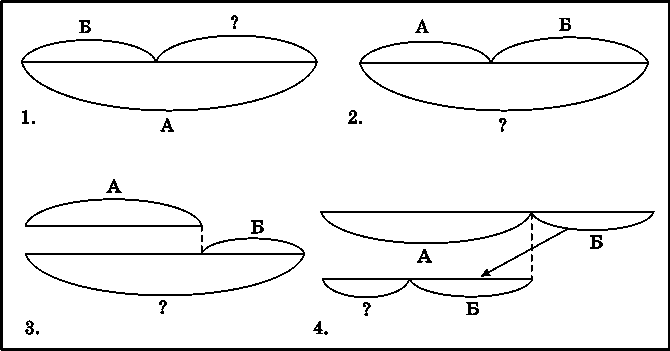 Рисунок 2 – Схемы к задачам.Маша нашла 7 лисичек, а Таня − на 3 лисички больше. Сколько грибов нашла Таня?У зайчика было 11 морковок. Он съел 5 морковок утром. Сколько морковок осталось у зайчика на обед?На первой клумбе росло 5 тюльпанов, на второй − на 4 тюльпана больше, чем на первой. Сколько тюльпанов росло на двух клумбах?У Лены 15 тетрадей. Она отдала 3 тетради брату, и у них стало тетрадей поровну. Сколько тетрадей было у брата? В первом гараже было 8 машин. Когда из него во второй гараж переехали 2 машины, в гаражах стало машин поровну. Сколько машин было во втором гараже?Критерии оценивания: умение выделять структуру задачи − смысловые единицы текста и отношения между ними; находить способ решения; соотносить элементы схем с компонентами задач − смысловыми единицами текста; проводить логический и количественный анализ схемы.Оценка результатов: 0 баллов  отказ от выполнения задания;1 балл – не умеют выделять структуру задачи; не идентифицируют схему, соответствующую данной задаче;2 балла  выделяют смысловые единицы текста задачи, но находят в данных схемах их части, соответствующие смысловым единицам;3 балла  выделяют смысловые единицы текста задачи, отношения между ними и находят среди данных схем соответствующую структуре задачи с помощью экспериментатора;4 балла  выделяют смысловые единицы текста задачи, отношения между ними и находят среди данных схем соответствующую структуре задачи.10. Задание «Левая и правая стороны» (Ж. Пиаже)Цель: выявление уровня сформированности действий, направленных на учет позиции собеседника (партнера).Оцениваемые результаты: коммуникативные действия.Возраст: 6,5−7 лет.Метод оценивания: индивидуальная беседа с ребенком.Описание задания: ребенку задают вопросы, на которые он должен ответить, или предлагают задания, на которые он должен отреагировать действиями.Задания(Сидя или стоя лицом к лицу ребенка.) Покажи мне свою правую руку. Левую. Покажи мне правую ногу. Левую.То же самое. Покажи мне мою левую руку. Правую. Покажи мне мою левую ногу. Правую.Вариант. Дети стоят спиной друг к другу. Одному из детей предлагают, не оборачиваясь, показать левую руку стоящего за его спиной одноклассника. Правую. Дотронуться до его левой ноги. Правой.На столе перед ребенком лежат монета, карандаш: монета с левой стороны от карандаша по отношению к ребенку. Карандаш слева или справа? А монета?Ребенок сидит напротив взрослого, у которого в правой руке монета, а в левой руке карандаш. Монета в левой или в правой руке? А карандаш?Критерии оценивания:понимание возможности различных позиций и точек зрения, ориентация на позицию других людей, отличную от собственной;соотнесение характеристик или признаков предметов с особенностями точки зрения наблюдателя, координация разных пространственных позиций.Оценка результатов: 0 баллов  отказ от выполнения задания;1 балл – ребенок отвечает неправильно во всех четырех заданиях;  2 балла  правильные ответы только в 1-м и 3-м заданиях; ребенок правильно определяет стороны относительно своей позиции, но не учитывает позиции партнера;3 балла  1-е и 3-е задание ребенок выполняет правильно, во 2-ом и 4-ом задании ребенок допускает некоторые ошибки, которые сам исправляет;4 балла  четыре задания ребенок выполняет правильно, т. е. учитывает отличия позиции другого человека. Методика «Кто прав?» (методика Г. А. Цукерман)Цель: выявление сформированности действий, направленных на учет позиции собеседника (партнера).Оцениваемые результаты: коммуникативные действия.Возраст: 8−10 лет.Метод оценивания: индивидуальная беседа с ребенком.Описание задания: ребенку дают по очереди текст трех заданий и задают вопросы.Текст 1Петя нарисовал Змея Горыныча и показал рисунок друзьям. Володя сказал: «Вот здорово!» А Саша воскликнул: «Фу, ну и страшилище!»Как ты думаешь, кто из них прав? Почему так сказал Саша? А Володя? О чем подумал Петя? Что ответит Петя каждому из мальчиков? Что бы ты ответил на месте Саши и Володи? Почему?Текст 2После школы три подруги решили готовить уроки вместе.Сначала решим задачи по математике, − сказала Наташа.Нет, начать надо с упражнения по русскому языку, − предложила Катя.А вот и нет, вначале надо выучить стихотворение, − возразила Ира.Как ты думаешь, кто из них прав? Почему? Как объяснила свой выбор каждая из девочек? Как им лучше поступить?Текст 3Две сестры пошли выбирать подарок своему маленькому братишке к первому дню его рождения.Давай купим ему это лото, – предложила Лена.Нет, лучше подарить самокат, – возразила Аня.Как ты думаешь, кто из них прав? Почему? Как объяснила свой выбор каждая из девочек? Как им лучше поступить? Что бы ты предложил подарить? Почему?Критерии оценивания:понимание возможности различных позиций и точек зрения (преодоление эгоцентризма), ориентация на позиции других людей, отличные от собственной;понимание возможности разных оснований для оценки одного и того же предмета, понимание относительности оценок или подходов к выбору;учет разных мнений и умение обосновать собственное;учет разных потребностей и интересов.Оценка результатов: 0 баллов  отказ от выполнения задания;1 балл – ребенок не учитывает возможность разных оснований для оценки одного и того же предмета (например, изображенного персонажа и качества самого рисунка в задании 1 или выбора (задания 2 и 3), соответственно исключает возможность разных точек зрения; ребенок принимает сторону одного из персонажей, считая иную позицию однозначно неправильной;  2 балла  ребенок понимает возможность разных подходов к оценке предмета или ситуации и допускает, что разные мнения по-своему справедливы или ошибочны, но не может обосновать свои ответы;3 балла  ребенок демонстрирует понимание относительности оценок и подходов к выбору, учитывает различие позиций персонажей, свое мнение с помощью экспериментатора;4 балла  ребенок демонстрирует понимание относительности оценок и подходов к выбору, учитывает различие позиций персонажей и может высказать и обосновать свое мнение.12. Задание «Рукавички» (Г. А. Цукерман)Цель: выявление уровня сформированности действий по согласованию усилий в процессе организации и осуществления сотрудничества (кооперация).Оцениваемые результаты: коммуникативные действия.Возраст: 6,5−7 лет.Метод оценивания: наблюдение за взаимодействием школьников, работающих в классе парами, и анализ результата.Описание задания: детям, сидящим парами, дают каждому по одному изображению рукавички и просят украсить их одинаково, т. е. так, чтобы они составили пару. Дети могут сами придумать узор, но сначала им надо договориться между собой, какой узор они будут рисовать.Каждая пара учеников получает изображение рукавичек в виде силуэта (на правую и левую руку) и одинаковые наборы цветных карандашей.Критерии оценивания: продуктивность совместной деятельности оценивается по степени сходства узоров на рукавичках; умение детей договариваться, приходить к общему решению, умение убеждать, аргументировать и т. д.;− взаимный контроль по ходу выполнения деятельности: замечают ли дети друг у друга отступления от первоначального замысла, как на них реагируют; взаимопомощь по ходу рисования; эмоциональное отношение к совместной деятельности: позитивное (работают с удовольствием и интересом), нейтральное (взаимодействуют друг с другом в силу необходимости) или отрицательное (игнорируют друг друга, ссорятся и др.).Оценка результатов: 0 баллов  отказ от выполнения задания;1 балл – в узорах явно преобладают различия или вообще нет сходства. Дети не пытаются договориться или не могут прийти к согласию, каждый настаивает на своем;  2 балла  сходство частичное − отдельные признаки (цвет или форма некоторых деталей) совпадают, но имеются и заметные различия;3 балла рукавички украшены одинаковым или очень похожим узором. Дети активно обсуждают возможный вариант узора; приходят к согласию относительно способа раскрашивания рукавичек; сравнивают способы действия и координируют их, строя совместное действие; 4 балла рукавички украшены одинаковым или очень похожим узором. Дети активно обсуждают возможный вариант узора; приходят к согласию относительно способа раскрашивания рукавичек; сравнивают способы действия и координируют их, строя совместное действие; следят за реализацией принятого замысла; помогают друг другу по ходу рисования.Приложение 2Конспект урока-конференции по окружающему миру для 2 класса«Будь природе другом!»Цель: обобщить представления о факторах, угрожающих живой природе; учить уважительному отношению к живым организмам; сформулировать важнейшие правила поведения в природе, направленные на ее сбережение(правила друзей природы), продолжить знакомство с Красной книгой.Планируемые результаты: учащиеся осознают, что нельзя быть жестокими по отношению к любому живому существу; познакомить с Правилами друзей природы. научаться анализировать факторы, угрожающие живой природе; делать выводы из изученного материала; работать в группе.Коррекционные задачи: отработка умения задавать вопросы, отвечать на них, составлять повествовательный рассказ по опорам; коррекция мышления на основе упражнений в анализе-синтезе; воспитание любви к природе.Оборудование: проектор, презентация, цветные карандаши и фломастеры, нагрудные символы для обучающихся, стенд с фотографиями детей (на природе и с любимыми питомцами).Форма проведения урока: урок  конференция.Ход урокаОрганизационный момент.Слайд 1 (фотография 2 «В» класса).На перемене каждому ученику прикрепляется к одежде символы.Звенит звонок. Ребята входят в класс и встают около парт.– Здравствуйте, ребята!– Я рада вас видеть, Долгожданный дан звонок Начинается урок. Каждый день – всегда, везде,На уроках и в игре,Смело, четко говоримИ тихонечко сидим. Улыбнулись друг другу, поприветствовали товарища по парте (хлопнули друг друга в ладоши). Сегодня у нас необычный урок, он пройдет в виде конференции.Слайд 2 (названия отделов конференции).– Все вы сегодня будете представлять «Комитет по охране природы» (открывается надпись на доске), где работают различные отделы. Каждая группа учеников – отдел по охране природы. Все вы юные исследователи, журналисты, художники и фоторепортеры. Отделы следующие: по охране зверей; по охране насекомых и птиц; по охране растений. Представители каждой группы выступят на конференции с докладами и проектами. В конце конференции достойные участники будут награждены сертификатами (показать сертификат).Актуализация знаний.Повторение пройденного материала. Фронтальная беседа.– О чем шла речь на прошлом уроке? (О Красной книге).– Что такое Красная книга? (Красная книга – это книга, которая содержит сведения о редких и исчезающих растениях и животных).Слайд 3 (Красная книга).– Как выглядела первая Красная книга? (Обложка была красная, а страницы – разноцветные: красные, желтые, белые, серые и зеленые).– В каком году была издана Международная красная книга? (В 1966 году).– Почему для ее обложки выбрали красный цвет? (Красный цвет – сигнал опасности).Слайд 4 (Красная книга в развернутом виде).– Для чего в этой книге выбрали разноцветные страницы? (Для того, чтобы было видно, в каком положении находится то или иное животное и растение: исчезающие, сохраняющиеся, редкие, неопределенные и восстанавливающиеся).– Какие виды растений и животных заносятся в эту книгу? (Редкие и исчезающие).– По какой причине растения и животные могут менять свое местонахождение в Красной книге? (Если судьба животного или растения меняется в лучшую или худшую сторону). По этой проблеме работал юный журналист Стас К. Он подготовил выступление, послушаем внимательно.III. Самоопределение к деятельности.– Прочитайте табличку на своем столе (отдел по охране зверей; отдел по охране птиц и насекомых; отдел по охране растений).– Мы продолжим разговор об охране природы и подумаем о том, что зависит непосредственно от нас. В ходе урока мы выведем правила нашего поведения в природе, от которого зависит состояние окружающей среды.– Вам придется самостоятельно составить «Свод законов о природопользовании» и отразить каждый закон в определенном запрещающем знаке.Слайд 5 (запись для расшифровки названия темы). Сейчас работа в парах, на парте таблички с кодом, который нужно расшифровать.– Пользуясь кодом, расшифруйте название темы (на слайде открывается запись). Название записываем на этом же листочке.– Тема нашего урока: Будь природе другом!Слайд 6 (тема: Будь природе другом!). Почему так называется тема? (ответы детей) Поставим перед собой учебные цели: обобщить представления о факторах, угрожающих живой природе; учить уважительному отношению к живым организмам; сформулировать важнейшие правила поведения в природе, направленные на ее сбережение (правила друзей природы), продолжить знакомство с Красной книгой. О чем вы хотели бы узнать на этом уроке?Слайд 7 (цели урока). Сегодня на уроке, ребята, мы:1) Прослушаем выступления юных исследователей.2)Узнаем, какие поступки людей разрушают природу, а какие помогают ее защищать.3) Договоримся о выполнении правил природы.4) Будем учиться читать и рисовать экологические знаки.IV. Работа по теме урока. Изучение материала.1. Беседа. В природе все тесно связано между собой. Человек сам является частью природы и связан с окружающей средой: с землей, водой, воздухом и всеми живущими вокруг живыми организмами. Природа отдает людям свои богатства, открывает свои тайны тем людям, которые любят ее, терпеливо наблюдают и бережно, с уважением относятся к ней.В первом классе вам говорили о том, что не надо рвать цветы на лугах, в лесах и ловить бабочек. Почему? (С цветов пчелы собирают нектар, они их опыляют и дают развитие. Бабочки – опылители растений. А сорванные цветы все равно завянут, пока несем до дома). Почему в лесу надо соблюдать тишину? (Потому что шум, громкая музыка и крики в лесу пугают птиц, зверей и насекомых). Если вы хотите увидеть в природе много интересного и услышать пение птиц, жужжание насекомых, писк лесной мыши – затаитесь, не шумите, прислушайтесь к шорохам и звукам. Вы – в гостях у природы, помните об этом!– Вот теперь начинается работа наших отделов по охране природы. Перед вами выступят представители каждого отдела. Ребята, вы должны внимательно послушать, а потом задать вопросы выступающему. Самый умный и грамотный вопрос будет отмечен сертификатом.Слайд 8, 9, 10, 11, 12, 13, 14, 15,16Выступление Саши П. (на тему «Растения»). Ребята, задавайте вопросы.Слайд 17, 18, 19, 20, 21, 22, 23, 24, 25Выступление Алены Г. (на тему «Звери»). Задаем вопросы.Слайд 26 (физкультминутка)Физкультминутка (оркестр Поля Марио). А теперь, ребята, встали! У нас музыкальная разминка (помощники: Ариана М., Кристина Б. и Алена Г.). 2. Работа по учебнику (стр. 92-93). Многие правила поведения в природе можно сообщить не только с помощью слов, но и с помощью условных знаков. Вспомните знаки, которыми руководствуются водители на дорогах. Какие вы знаете знаки дорожного движения?(Запрещающие знаки, предупреждающие, разрешающие).– Охрана растений и животных – проблема государственная, а вот мы с вами можем ли помочь природе, стать ей другом? (Можем: не будем рвать цветы, ломать деревья, разорять гнезда и т.д.).– При входе в лес тоже можно было бы вешать специальные знаки. Какие? Давайте познакомимся с некоторыми из них, которые придумали герои нашего учебника Сережа и Надя. Ребята назвали их Правилами друзей природы и нарисовали к ним экологические знаки (учебник – стр.93). Прочтите их про себя.– Давайте зачитаем их и посмотрим, какими значками они изобразили эти правила.Слайд 27 (правила друзей природы, знаки из учебника – стр. 93).Дети читают вслух «Правила друзей природы».– Какой формы эти знаки? (Эти знаки круглой формы).– Какого цвета у них окантовка? (Окантовка красного цвета).– О чем это нам говорит? (Это запрещающие знаки).– Правильно. Это запрещающие знаки.Слайд 28 (физкультминутка для глаз)V. Физкультминутка для глаз (на слайде движущиеся экологические знаки). Ребята, глазками следите за движущимися знаками.VI. Продолжение изучения материала.1. Работа в парах.  Сейчас поработаем в парах. Вам нужно придумать и нарисовать экологический знак на листе, который лежит на парте. Первые три пары получать возможность показать свои знаки и повесить их на доску ( выходит один из двух учеников и комментирует экологический знак). Остальные знаки рассмотрим на следующем уроке. Отложите на край парты.Слайд 29 (мелодия «В траве сидел кузнечик», минусовка). Сейчас послушаем историю «Сидел в траве кузнечик», которую приготовила Настя К. (учебник − стр. 94). Что вас насторожило в истории? Какой момент показался самым интересным? Посмотрите на эту историю глазами кузнечика. Расскажите о его чувствах, переживаниях. Какой вывод вы сделали? Прочитаем вывод на стр. 95 учебника.2. Сейчас поработаем в группах (по четыре человека). У вас на партах лежит документ «Правила друзей природы». Вам необходимо составить правила и заполнить этот документ. Представители вашей группы потом зачитают эти правила (отвечают представители группы, правила вывешиваются на доске).3. Отдельным проектом занималась Ариана М. Был выпущен документ Указ!, который призывает беречь и любить природу (показывает документ гостям, зачитывает).Слайд 30 (Указ). Данный документ будет размещен в классном уголке.Открывается доска с надписью «Как мы бережем природу» (выставка рисунков). Над дизайнерским проектом выставки занималась Ульяна Д.VII. Подведение итогов урока.– Давайте подведем итоги нашей конференции.– Какой вывод мы можем сделать после всего услышанного и увиденного?– Необходимо не только знать животных и растения, которые входят в Красную книгу и охранять их, но и бережно относиться ко всем животным, защищать их.– Надо бережно относиться ко всему, что нас окружает. Нельзя уничтожать растения и животные, которые нам не нравятся, так как в природе все взаимосвязано.– А какой отдел «Комитета по охране природы» потрудился лучше? Я, думаю, что все сотрудники отделов охраны потрудились на славу. Ведь каждое самостоятельно сформулированное правило и каждый придуманный знак – это крупинка ваших полученных знаний. Ребята, придете домой, что расскажете своим родителям? (ответы детей). Каждый из вас вспомнит, что ему было интересно узнать в начале урока. Узнали ли вы это? Поднимите руки у кого совпало (что хотели узнать и какие знания получили).Слайд 31 (самооценка). Ребята, дайте вашу оценку сегодняшнего урока (смайлик на партах). Оценили себя за работу на уроке смайликом. За хорошую работу награждаются сертификатами (перечислить учеников, отметить детей, которые помогали оформлять кабинет). В следующий раз хотелось бы, чтобы больше отвечали (назвать учеников).– Всем спасибо за сотрудничество, приятно было с вами работать!VIII. Домашнее задание.На альбомном листе нарисовать рисунок «Мир глазами кузнечика»Слайд 32 (домашнее задание).Приложение 3Конспект урока чтения в 3-м классепо теме: М. Горький «Случай с Евсейкой»Цель урока: ознакомить учащихся с творчеством М. Горького; учить анализировать, сравнивать, читать выразительно; проанализировать содержание произведения; учить мыслить, рассуждать, правильно строить высказывания.Планируемые результаты: учащиеся должны уметь читать произведения вслух с постепенным переходом на чтение про себя; прогнозировать содержание произведения; понимать поступки героев, их эмоциональное состояние; понимать прием сравнения как основной прием описания подводного царства; готовить творческий пересказ: сочинять продолжение сказки.Оборудование к уроку:Карточки с заданиями.Портрет М. Горького, книги писателя.Презентация.Выставка  детских рисунков « Морские обитатели»Ход урокаСлайд 1(модуль урока: Литературное чтение)I. Организационный момент урока.– Прозвенел уже звонок.Начинаем наш урок.Будьте все внимательны.А ещё старательны.– Я рада вас приветствовать на уроке литературного чтения. Давайте подарим друг другу хорошее настроение. Я улыбаюсь вам, вы улыбнётесь мне и друг другу.– Улыбнулись друг другу, поприветствовали товарища по парте (хлопнули друг друга в ладоши).II. Пробуждение интереса к изучаемой темеСлайд 2 (Запись «Шум моря» с убавленным звуком)– Алло! Это море? Алло! Это море?
Вы слышите, Чёрное море, меня?
Ракушку я взяла и стою вот здесь в классе
И очень волнуюсь, на берег звоня. 
                                                (Р. Сеф)– Не просто так мы начинаем наш урок с этого телефонного звонка. Сегодня мы познакомимся с обитателями моря. И узнаем о них много интересного. – Кто из вас бывал на море? (Ответы детей)– А  хотели бы вы еще раз побывать на море? (Да, нет)– Почему? (Морская вода полезна для здоровья. В ней много морской соли, йода. Морской   водой можно полоскать горло, промывать нос).– Подробнее о  пользе  морской воды нам расскажет Саша ПетайкинаОтвет Саши: (Отдых на морском побережье не только разнообразен и интересен, но еще и очень полезен для организма человека. Причем полезно все: и вода, и песок, и даже сам воздух. Морская вода улучшает деятельность сердечно – сосудистой системы, кровообращения, активно снабжает организм кислородом. Она содержит множество различных, ценных микроэлементов и минералов, благотворно влияющих на кожу, кости, суставы и внутренние органы человека. Купание в морской воде не только закаливает, но и активизирует процесс обмена веществ, укрепляет иммунитет.В   составе морской воды содержатся такие важные элементы, как калий,  кальций, кислород, водород,  углерод, магний, йод, хлор, фтор, бром, сера, бор, стронций,  натрий, кремний.  Не только купание в море, но и прогулки по линии  воды вдоль  берега – очень полезное занятие.III. Речевая разминка.– Сейчас речевая разминка. Представьте себя на берегу моря. Взяли карточки № 1, прочтите медленно.Карточка №1И вот перед нами море Бушует оно на просторе, А в море высокая ходит волна, И вверх до небес и  вниз до дна.Скачут весело дельфины, подставляя солнцу спины.На волнах качаются, солнцу улыбаются.Слайд 3 (Дельфин)– Что это? (Это стихотворение)– Прочитаем орфографически (как пишем)– Прочитаем орфоэпически (как произносим)– Прочитайте медленно, затем с ускорением– Прочитаем выразительно.IV. Актуализация знаний.–  Какие же животные живут в морских глубинах?  Назовите обитателей моря, названия  которых состоят  из 2 слогов (Рыбы, киты, крабы, спруты) – А теперь морских обитателей, названия  которых состоят  из 3 слогов (Дельфины, акулы, медузы, креветки, кальмары)– И морских животных с названиями, состоящими из 4 слогов (Кашалоты, осьминоги, черепахи)– Что вы знаете о дельфинах? (Дельфины – самые добрые и  умные животные.  У дельфинов блестящая, гладкая шкура. Питаются разной   рыбой. Они любят людей и часто  спасают тонущих пловцов).– Что вы знаете о китах? Слайд 4 (Кит) (Кит – самое большое морское животное. Они едят мелких рачков.  Киты умеют «пускать» фонтаны.  Киты, также как и дельфин, живут в море, но дышат воздухом, всплывая на его поверхность. Своих детенышей они кормят молоком)– Что вы знаете об акулах?Слайд 5 (Акула) (Акула – одна из самых грозных хищниц океана. У нее несколько рядов острых, больших зубов. У акулы  хорошее  обоняние. Она охотится на разных рыб. Акула может напасть и на человека. Но  их нельзя убивать. В море, как и на суше, нужны все животные.)– Что вы знаете о медузах?Слайд 6 (Медуза) (Медузы  живут во всех морях и океанах, питаются  планктонами. У них есть стрекательные клетки, они могут ими обжечь своего врага.  Для человека ожог не опасен, но болезнен.  Поэтому нельзя  их трогать.)V. Самоопределение к деятельности.– Почему сегодня на уроке литературного чтения мы вдруг заговорили о морских обитателях? (изучили рассказ про море)– С каким произведением мы познакомились на прошлом уроке? (М. Горький «Случай с Евсейкой»)– Сегодня продолжим работать с данным произведением. Тема урока – Максим Горький «Случай с Евсейкой»)Слайд 7 (Тема урока: Максим Горький «Случай с Евсейкой»)– Зная тему, поставьте цели урока. (Цель урока – продолжить знакомство с произведением Максима Горького «Случай с Евсейкой», учиться правильно и выразительно читать и анализировать произведение.)Слайд 8(Цели урока)– Цели нашего урока, продолжить знакомство с произведением Максима Горького «Случай с Евсейкой»; учиться правильно читать и анализировать произведение. VI. Работа по теме урока. Изучение нового материала.– Работа с карточкой № 2. Взяли карточки, прочтите про себя.Карточка № 2Как он может жить на светебез усов и чешуи? Мы бы, рыбы, не могли бы раздвоить хвосты свои!Не похож он ни на рака, ни на нас - весьма во многом. Не родня ли это чудобезобразным осьминогам?– Прочтем (Чтение учениками)– Узнали ли вы, чьи это слова и о ком они? (Это из текста «Случай с  Евсейкой».  Слова рыб, которые они  бормотали,  плавая вокруг Евсейки.)– А кто автор этого произведения? Что вы о нем запомнили? (Настоящие его имя и фамилия – Алексей Максимович Пешков. Детство и юность Алексея Пешкова были очень тяжелыми. Вот почему, став писателем, он взял себе такой псевдоним)– Кто из вас вчера уже взял книги М. Горького в библиотеке?Слайд 9 (Книги М. Горького)– Какие из них можете назвать? (сказка «Воробьишко», рассказ «Дед Архип и Ленька», «Детство», «В людях», «Мои университеты».)Слайд 10 (Картинка с небылицей)– Рассмотрите иллюстрацию. Что вы на ней видите? (Рыбы сидят в гнезде, а мама-рыба несет им червячка. Лягушки плывут по воздуху.)– Как можно назвать эти картинки? (Небылицы)– Как называется первый раздел второй части учебника? (Раздел называется «Были-небылицы»)– Как вы это понимаете? (Название состоит из двух слов: «были» – значит то, что было, а «небылицы» – то, что придумано, чего не было.)– А каких животных увидел Евсейка в подводном царстве? Ответ на этот вопрос найдите в тексте. При чтении будем останавливаться и рассматривать жителей морского дна. (Ответы детей.) (Акцент на выставку рисунков, в по ходу чтения останавливать читающего и рассматривать жителей морского дна стр. 4)Слайд 11 (Морская звезда)Слайд 12 (Лангусты)Слайд 13 (Краб)Слайд 14 (Актинии)Слайд 15 (Креветки)Слайд 16 (Морская черепаха)Слайд 17 (Рак – отшельник)– Еще каких обитателей встретил Евсейка? (Чтение со стр.8)Слайд 18 (Голотурия)Слайд 19 (Морской пузырь)Слайд 20 (Сепия)Слайд 21 (Сифонофоры)– Реальные или сказочные эти животные? (Реальные) – Почему же тогда произведение включено в раздел «Были – небылицы»? (рыбы разговаривают, смеются, поют хором песенки, дразнят друг – друга) VII. Физкультминутка– Для дальнейшей работы вам очень нужно быть внимательными, поэтому разомнем точку внимания на наших ладошках.– Чтоб внимательными стать, нужно точку в серединке на ладошке нажимать, (нажимать на центр ладони пальцами рук)– Помассировать по кругу (круговые движения указательным пальцем)– А теперь расслабить руку (легко пошевелить пальцами)– Давим (крепко сжать ладони), тянем (напряженно вытянуть пальцы)– Отдыхаем (расслабить кисть) и внимательнее станем.VIII. Продолжение работы по теме урока.Чтение по ролям– Сейчас поработаем в группах. (Дети распределились по группам). Задания записаны на карточке № 3 Карточка № 3 (попросить поднять руки представителей 1 группы, 2 группы, 3 группы, 4 группы)– 1 группе прочитать по ролям (стр.6 со слов «И, приосанясь… до слов «Серьезный какой», – подумал Евсейка.)– 2 группе прочитать по ролям (стр.7  со слов «Надо переменить разговор» стр.8  до слов из этой неприятной истории.)– 3 группе прочитать по ролям (стр. 9 со слов «А вокруг в воде» до слов «а то мне скучно»– 4 группе прочитать по ролям (стр.10 со слов «Поплыла рыба» до конца текста)– Что вы думаете о Евсейке? Какой он? (Добрый, умный, мужественный, хитрый, игривый, быстро находит решения)– Проверим наши предположения, поработав в рабочей тетради на стр. 53 с заданием № 1, необходимо выбрать слова, которые подходят к описанию Евсейки (чтение задания и слов учеником). Запишем какой мальчик.– Как вы относитесь к Евсейке? (Ответы детей)– Как относится к нему автор? (Хорошо)– Почему? (Умный, смелый, находит быстро решения)– Запишем этот ответ и выполним задание в рабочей тетради на стр. 53 № 2IX. Физкультминутка– Давайте отдохнем.Слайд 22 (Музыкальная заставка)X. Рефлексия– Отдохнули, а теперь проверьте сами себя  внимательны ли вы были при чтении. Работа с карточкой № 4.– Вам нужно внимательно прочитать 10 предложений и отметить знаком «+», если так говорится в тексте и знаком «–», если так в тексте не говорится.Карточка для учителя:Карточка для учащихся:Карточка № 4Слайд 23 (Проверка работы)– А сейчас проверьте правильность выполнения и оцените себя. Если с заданием справились ставите себе (1 балл), если не справились (0 баллов).– Подсчитайте сумму баллов.– Если набрали 10 баллов отметка «5», если от 9 до 7 баллов отметка «4», от 6 до 4 баллов отметка «3»– Взаимопроверка, поменялись работами и оценили друг друга (отметка соседом ставиться через дробь)– Ребята, подождите на связи море, обитатели просят нас нарисовать наши впечатления и отправить рисунки по почте. Работаем по группам, каждый из вас рисует одного персонажа из произведения, кто-то оформляет морское дно и при этом не забывайте планировать вашу работу. (1 ряд – 1 группа, 2 ряд – 2 группа, 3 ряд – 3 группа) (назначить ответственных в группе)– При рисовании откуда мы черпали знания? (Из произведения М. Горького «Случай с Евсейкой»XI. Итог урока.– Определите жанр этого произведения. (Мы слушали рассказ).– Вспомните, что такое рассказ? (Рассказ – это литературное произведение повествовательного характера и малого объема. В основе рассказа лежит какое-то событие, происшествие, которое происходит за короткое время. Персонажей в рассказе обычно немного.) – Почему в данном разделе учебника оказался рассказ? (В рассказе описываются события, которые были и которых просто не может быть)– О ком прочитали рассказ? (О Евсейке)Слайд 24 (Домашнее задание)– Дома придумайте продолжение сказки и запишите в р.т – на стр.53 (стр. – 53,54)– Продолжите предложения:– Я сегодня на уроке узнал…– Я был удивлён, что …– Я бы хотел узнать …Слайд 25 (Самооценка)– Ребята, дайте вашу оценку сегодняшнего урока (смайлик на партах) Оценили себя за работу на уроке смайликом– Давайте оценим друг друга(Оценивание детей учителем).№ п/пИмя школьникаКоличество баллов, набранных при выполнении каждой методикиКоличество баллов, набранных при выполнении каждой методикиКоличество баллов, набранных при выполнении каждой методикиКоличество баллов, набранных при выполнении каждой методикиКоличество баллов, набранных при выполнении каждой методикиКоличество баллов, набранных при выполнении каждой методикиКоличество баллов, набранных при выполнении каждой методикиКоличество баллов, набранных при выполнении каждой методикиКоличество баллов, набранных при выполнении каждой методикиКоличество баллов, набранных при выполнении каждой методикиКоличество баллов, набранных при выполнении каждой методикиКоличество баллов, набранных при выполнении каждой методикиСуммарное количество баллов№ п/пИмя школьника123456789101112Суммарное количество баллов1.Александра П.444444344443462.Алена Г.444444343443453.Роман М.343444444444464.Маргарита С.333443333442395.Кристина Б.333443433443416.Ариана М.332443433432387.Дима Т.332433432434388.Ульяна Д.332433332332349.Алина Л.3324333323333510.Мария Е.3324333323323411.Станислав К.3324333323343612.Анастасия К.3324333223323313.Екатерина Р.3323333223323214.Богдан К.2223322222342915.Ксения М.2223322223222716.Дмитрий П.2212322223232617.Максим С.2212222232212318.Владислав С.2212222232232519.Владимир Щ.2112211132232120.Ярослав Б.1111111111011121.Анастасия С.11011111111111№ п/пИмя школьникаКоличество баллов, набранных при выполнении каждой методикиКоличество баллов, набранных при выполнении каждой методикиКоличество баллов, набранных при выполнении каждой методикиКоличество баллов, набранных при выполнении каждой методикиКоличество баллов, набранных при выполнении каждой методикиКоличество баллов, набранных при выполнении каждой методикиКоличество баллов, набранных при выполнении каждой методикиКоличество баллов, набранных при выполнении каждой методикиКоличество баллов, набранных при выполнении каждой методикиКоличество баллов, набранных при выполнении каждой методикиКоличество баллов, набранных при выполнении каждой методикиКоличество баллов, набранных при выполнении каждой методикиСуммарное количество баллов№ п/пИмя школьника123456789101112Суммарное количество баллов1.Александра П.444444444444482.Алена Г.444444444444483.Роман М.444444444444484.Маргарита С.434443334443435.Кристина Б.444444433443456.Ариана М.434444433433437.Дима Т.434443433444448.Ульяна Д.443433333333399.Алина Л.4334343333434010.Мария Е.4334333334333911.Станислав К.4434333333333912.Анастасия К.4334333333333813.Екатерина Р.3433333333333814.Богдан К.3333333223343515.Ксения М.3233332233233216.Дмитрий П.3222323223322917.Максим С.3322232332323018.Владислав С.3222323333333219.Владимир Щ.2322222232232720.Ярослав Б.2222212211222121.Анастасия С.21222212121220169, 4585397 956230!169, 4585397 956230!169, 4585397 956230!169, 4585397 956230!169, 4585397 956230!169, 4585397 956230!169, 4585397 956230!169, 4585397 956230!169, 4585397 956230!169, 4585397 956230!169, 4585397 956230!169, 4585397 956230!Ключ к разгадке0123456789,Ключ к разгадке М  Б  Г  О  П  Р  У  Е  И  Д  Ь 1.Это очень интересное дело, если рыба, капризничая, не клюёт.–2.Сел на камень, мягко покрытый рыжими водорослями, смотрит вокруг – очень хорошо!+3.Смотрит над головою у него маленькая рыба в сизо-серебряной чешуе, выпучила глаза и, оскалив зубы, приятно улыбается, точно её уже зажарили и она лежит на блюде среди стола.–4.«Вот так раз! Немецкий я вовсе не понимаю, а рыбий язык сразу понял! Ух, какой молодчина!»+5.Тут Евсейка испугался: скажи-ка ей, что ест!+6.Попробовал сесть, а не может: точно его тяжёлым одеялом окутали – ни поворотиться, ни пошевелиться!–7.«Сейчас я начну смеяться», - подумал он…–8.Проплыла мимо сепия, совсем как мокрый носовой платок…+9.- Ой, ой, ой! – сказал про себя Евсейка, стараясь смотреть на всё беззаботно и ласково…–10.«Батюшки, что я говорю?! Вдруг она рассердится, и начнут они меня есть…»+1.Это очень интересное дело, если рыба, капризничая, не клюёт.2.Сел на камень, мягко покрытый рыжими водорослями, смотрит вокруг – очень хорошо!3.Смотрит над головою у него маленькая рыба в сизо-серебряной чешуе, выпучила глаза и, оскалив зубы, приятно улыбается, точно её уже зажарили и она лежит на блюде среди стола.4.«Вот так раз! Немецкий я вовсе не понимаю, а рыбий язык сразу понял! Ух, какой молодчина!»5.Тут Евсейка испугался: скажи-ка ей, что ест!6.Попробовал сесть, а не может: точно его тяжёлым одеялом окутали – ни поворотиться, ни пошевелиться!7.«Сейчас я начну смеяться», - подумал он…8.Проплыла мимо сепия, совсем как мокрый носовой платок…9.- Ой, ой, ой! – сказал про себя Евсейка, стараясь смотреть на всё беззаботно и ласково…10.«Батюшки, что я говорю?! Вдруг она рассердится, и начнут они меня есть…»